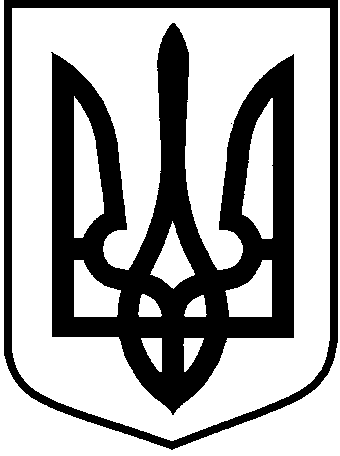 МІНІСТЕРСТВО ОСВІТИ І НАУКИ УКРАЇНИЗАГАЛЬНООСВІТНЯ ШКОЛА І-ІІ СТУПЕНІВ  С.ЛЮЛИНЦІвул. Сонячна, 2, с. Люлинці, Калинівський район, Вінницька область , 22411,тел./факс (0432) 3-55-42, E-mail: lyulun@ukr.netКод ЄДРПОУ 0214135403.03.2021 р.                                            Люлинці                             №_________Про посилення карантинних заходів в закладі освіти На виконання   протоколу № 6-1  позачергового засідання комісії з питань техногенно-екологічної безпеки та надзвичайних ситуацій Калинівської міської  ради від 02 березня 2021 року,  наказу  відділу  освіти,  молоді та спорту  від  02.03.2021 р . № 21 «Про  посилення  карантинних  заходів  в  закладах  освіти  громади»  та з метою попередження епідемічного розповсюдження корона вірусу COVID-19НАКАЗУЮ:Перевести на дистанційну форму навчання учнів  1-4,5,6,8 класуЗ 03.03.2021 рВчителям-предметникам:2.1 Виконання освітніх програм 1-4,5,6,8 класів здійснювати шляхом організації освітнього процесу із використанням технологій дистанційного навчання. З 03.03.2021 р2.2. підготувати  завдання для  дистанційного навчання і подати  для  висвітлення на  сайті  школиЗ 03.03.2021 р     2.3. Виконувати обов’язки, передбачені трудовим договором та посадовою   інструкцією.     2.4.Відповідати на дзвінки, вирішувати оперативні питання, надавати усні консультації.    2.5.Перевіряти електронну пошту та оперативно відповідати на листи.Термін з 03.03.2021 р.3..Відповідальній  особі за  виконання  протиепідемічних заходів  Ткаченко  Н.І.:3.1.Здійснювати контроль за використанням засобів індивідуального та колективного захисту для усіх учасників освітнього процесу   3.2. Забезпечити виконання профілактичних заходів щодо попередження     масового розповсюдження гострої респіраторної хвороби,      спричиненої коронавірусом, і гострих респіраторних інфекцій.  Термін з 03.03.20214. Класним  керівникам: 4.1.Посилити інформаційно-роз'яснювальну роботу щодо суворого дотримання санітарно-гігієнічних норм і правил запобіганню поширення коронавірусної інфекції.5. Продовжити  гнучкий (дистанційний) режим роботи педагогічних працівників відповідно до Методичних рекомендацій щодо встановлення гнучкого режиму робочого часу, затвердженого Міністерством праці та соціальної політики від 04.10.2006 р. №3596.Прибиральниці шкільних  приміщень  Пасічник  Т.Б.:6.1.систематично  контролювати  санітарний  стан  у внутрішніх та надвірних  туалетах  згідно  Санітарного  регламенту 6.2.Провести в приміщеннях закладу освіти, шкільній  їдальні комплекс протиепідемічних заходів, прибирання та провітрювання.   7. Кухарю  шкільної  їдальні  Петрук  О.М.:  7.1. провести  в  харчоблоці комплекс протиепідемічних заходів, прибирання та провітрювання.Контроль за виконанням даного наказу залишаю  за  собою.Директор  ЗЗСО:                  В.В.  ДаровськаЗ  наказом  ознайомлені:Щегловський  В.В.                      Чайківська  Т.В.Струкевич  К.В.                          Сошинська  В.Г. Щегловська  Н.І.                         Стасюк  О.В.Ткаченко  Н.І                              Козуб  Н.О.Романюк  І.М.                            Ткаченко  В.Г.                            Петрук  О.М.                              Войцеховська  Г.В. Брик  Л.І.                                     Матушевський  В.А.Петрук  Г.С.                              Пасічник  Т.Б.  Даровський  С.С.МІНІСТЕРСТВО ОСВІТИ І НАУКИ УКРАЇНИЗАГАЛЬНООСВІТНЯ ШКОЛА І-ІІ СТУПЕНІВ  С.ЛЮЛИНЦІвул. Сонячна, 2, с. Люлинці, Калинівський район, Вінницька область , 22411,тел./факс (0432) 3-55-42, E-mail: lyulun@ukr.netКод ЄДРПОУ 0214135403.03.2021 р.                                            Люлинці                             №_________Про перенесення весняних канікул в закладі освіти На виконання   протоколу № 8-1  позачергового засідання комісії з питань техногенно-екологічної безпеки та надзвичайних ситуацій Калинівської міської  ради від 12 березня 2021 року,  наказу  відділу  освіти,  молоді  та  спорту  від 12.03.2021 №23 «Про  перенесення  весняних  канікул  в закладах освіти  громади» та з метою попередження епідемічного розповсюдження COVID-19НАКАЗУЮ:Перенести весняні канікули з 22 березня по 28 березня 2021 року учнів 1-4,5,6,8 класів ЗЗСО на період з 15 березня по 21 березня 2021 року в зв’язку з поширенням COVID-19.Класним керівникам:Посилити інформаційно-роз'яснювальну роботу щодо суворого дотримання санітарно-гігієнічних норм і правил запобіганню поширення коронавірусної хвороби під час перебування учнів на канікулах.Провести роботу з батьками учнів щодо запобігання контактів між дітьми під час перебування учнів на канікулах.Забезпечити виконання профілактичних заходів щодо попередження масового розповсюдження гострої респіраторної хвороби, спричиненої короно вірусом, і гострих респіраторних інфекцій серед працівників закладу.  Термін з 15.03.2021 р.  Контроль за виконанням даного наказу залишаю за  собою.Директор  ЗЗСО:                  В.В.  ДаровськаЗ  наказом  ознайомлені:Щегловський  В.В.                      Чайківська  Т.В.Струкевич  К.В.                          Сошинська  В.Г. Щегловська  Н.І.                         Стасюк  О.В.Ткаченко  Н.І                              Козуб  Н.О.Романюк  І.М.                            Ткаченко  В.Г.                            Петрук  О.М.                              Войцеховська  Г.В. Брик  Л.І.                                     Матушевський  В.А.Петрук  Г.С.                              Пасічник  Т.Б.  Даровський  С.С.МІНІСТЕРСТВО ОСВІТИ І НАУКИ УКРАЇНИЗАГАЛЬНООСВІТНЯ ШКОЛА І-ІІ СТУПЕНІВ  С.ЛЮЛИНЦІвул. Сонячна, 2, с. Люлинці, Калинівський район, Вінницька область , 22411,тел./факс (0432) 3-55-42, E-mail: lyulun@ukr.netКод ЄДРПОУ 0214135402.03.2021 р.                                            Люлинці                             №_________Про  Всеукраїнську  благодійнуакцію  «Серце  до  серця»В зв’язку  з  проведенням  Всеукраїнським  благодійним  фондом «Серце  до  серця»  Всеукраїнської  благодійної  акції  «Серце  до  серце»  під  гаслом  «Здорові  немовлята!»НАКАЗУЮ:1.Відповідальним  за  проведення  акції  в  закладі  призначити  Ткаченко  Валентину  Григорівну2.  Відповідальній   за проведення  акції  Ткаченко  В.Г.:2.1. детальну  інформацію  про  хід  акції  отримати  за  телефоном:  (098)925-20-09,  e-mail:sercekiev@gmail.com;  на  сайті:http://sercedoserca.com.ua2.2.результати  проведеної  роботи  оголосити  на  загальношкільній  лінійціДо 15.032021 р.3.Класним  керівникам з  дотриманням  всіх  санітарних  норм  та  з  використанням  засобів  зв’язку  провести  інформаційну  та  роз’яснювальну  роботу  серед  учнів  та  батьків  про  участь  у  благодійній  акціїДо  10.03.2021 р.4.Відповідальній за  наповнення шкільного  сайту  Козуб  Н.О.:4.1. результати  участі  учнів  школи  в  акції  «Від  серця  до  серця»  висвітлити  на  сайті  школи5. Контроль за  виконанням  наказу  покласти на  заступника  директора  Чайківську  Т.В.Директор  ЗЗСО:                В.В.  ДаровськаЗ  наказом ознайомлені:Т.В.  ЧайківськаВ.Г.  ТкаченкоН.О.  КозубН.І.  ТкаченкоН.І. ЩегловськаВ.В. ЩегловськийО.В.  СтасюкВ.Г.  СошинськаН А К А ЗН А К А ЗН А К А З